Arbre à idées :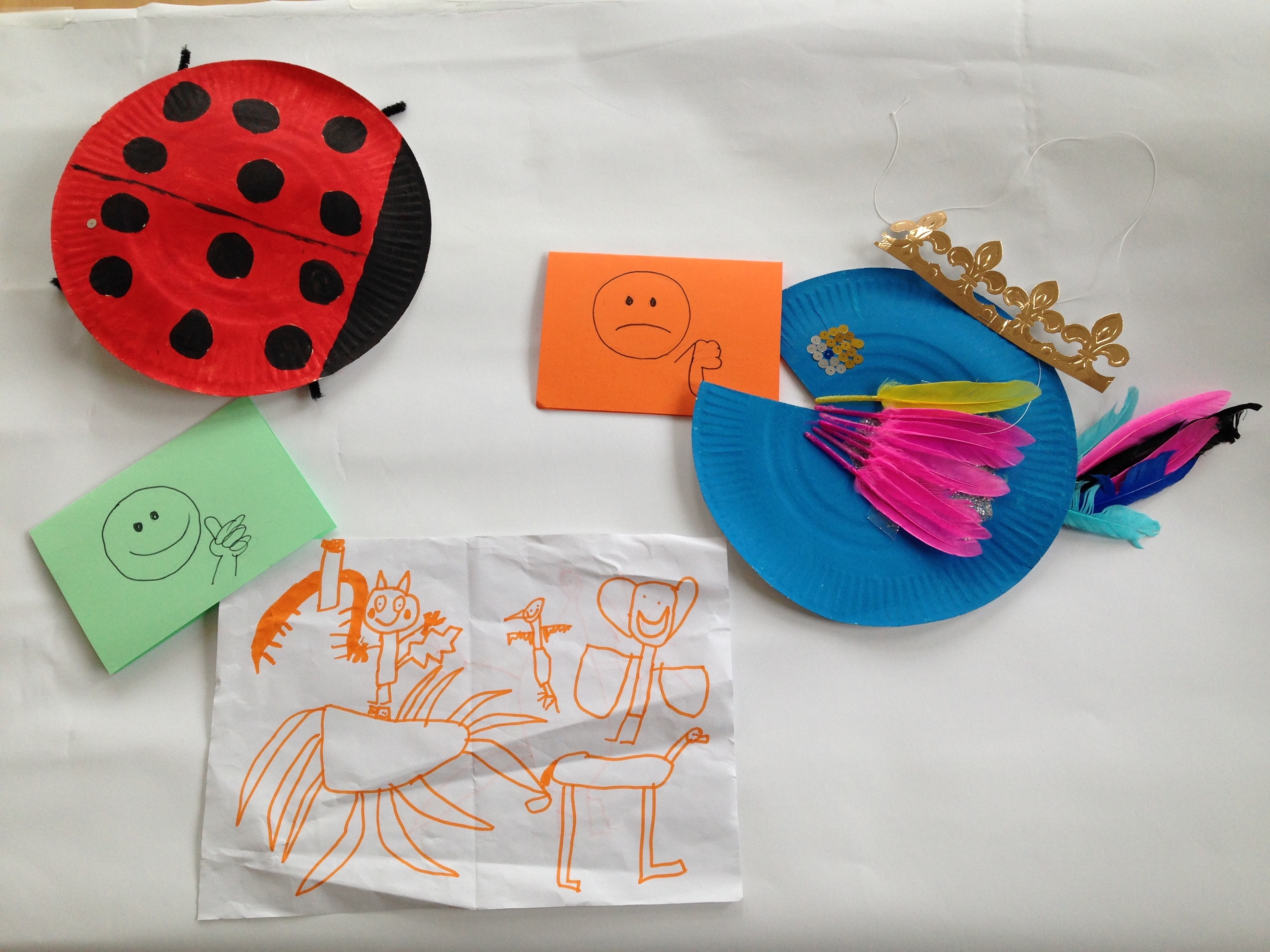 Bonnes expériences :Je rêve d’un monde où les élèves auraient suffisamment confiance pour ne plus penser que les adultes sont les ennemisLe lycée Vauban est pour le vivre ensemble !Avoir la chance d’avoir dans l’école des cours d’initiation à la LSF dès la petite section, de la maternelle jusqu’au CM2.Je trouve bien qu’il y ait des infrastructures, moyens adaptés aux personnes en situation de handicap (tram, bus, magasins…)Merci aux personnes qui nous aident dans la rue ou dans le bus pour nous rendre la vie plus facile et en sécuritéLa ville est plus agréable depuis que le tramway existeC’est super quand je fais mes courses et que quelqu’un d’honnête vienne m’aider à compter mon argent. MerciJe suis actuellement en classe ULIS PRO à la Croix Rouge Brest. Je souhaite passer mon CAP peintre en bâtiment. Mon principal défaut est la lenteur mais je sais que je peux réussir dans la vie. Pour preuve, j’ai eu mon code la route du premier coup !Handicapés ? NON ! Extraordinaires ? OUI !Je suis actuellement en classe ULIS et je souhaiterais faire gardien de la paix. C’est mon rêve depuis que je suis tout petit et je suis aussi passionné par l’informatique. J’espère vraiment que mon rêve va se réaliser. (Pour infos : je souhaiterais faire un stage dans la police).Quand on est handicapé, on peut faire du sport avec tout le monde. Je fais du karaté dans un club à Guipavas. Ensemble on sait tout et on se sent plus fortL’école est une chance !Depuis la rénovation de la rue de siam (Tram) il y a moins d’accidents car il y a moins de voiture. Je trouve bien que cette rue soit devenue piétonneBrest : Tout d’abord ville meurtrie et blessée. Elle a su renaitre de ses cendres et se relever. Ville ouverte au monde, en perpétuel mouvement, elle parcourt les évènements. Un joyau historique qui a parcouru les temps. Contre vents et marées, elle a su dompter les difficultés. Agressive au premier abord, elle sait se laisser découvrir à celui qui veut bien entrouvrir les yeux. Brest, ville qui m’a vu naître, à jamais dans mon cœur.La présence de classe spécialisées dans une école ordinaire pour permettre de mieux apprendre et de bénéficier davantage des apprentissages en classe entière.Travailler, vivre, partager, s’amuser ensemble dans les classes avec les élèves de l’AFDA.Mise en place de balles de tennis sur les chaises de l’école de la Pointe, afin de diminuer le bruit.Il ne faut pas hésiter à proposer son aide aux personnes déficientes visuelles pour traverser la route.Accueil lors d’évènements tels que Brest 2016 - Vieilles CharruesÉchanges avec l’Agora de Guilers et des personnes en situation de handicap. Accès à la ludothèque, tricot, danse bretonne, cinéma, activités son et lumière.Participations de personnes en situation de handicap sur différents projets du FourneauLes rêves peuvent devenir réalité car rien n’est impossible !Nous sommes des citoyens comme tout le monde.Bien Accemo qui véhicule les personnes en situation de handicap dans Brest, merci.Pensées à tous mes collègues qui travaillent tous les jours au service des usagers !C’est bien qu’il y ait des tarifs réduits pour les personnes handicapés (activités culturelles)Quel plaisir de se promener en centre-ville ! Du pont de Recouvrance à l’espace Jaurès, le fauteuil roulant suit son chemin tranquillementLiberté, Égalité, Fraternité pour tous !Pour nous déficients visuels, les magasins ont fait un gros effort pour l’accueil.Ce n’est pas marrant d’être handicapé, c’est vrai. Mais j’ai décidé de faire une force de mon handicap et de ne plus le traîner comme un boulet.« Coup de gueule » :C’est très bien d’avoir équipé la ville de feux sonores. Il faudrait désormais veiller à la maintenance, le volume des écrans signalant les horaires de bus. Penser à indiquer le nom des rues aux feux sonores. Mettre à chaque passage piétons des bandes de vigilance. GROS point noir, le rond-point de la gare, un vrai danger pour les déficients visuels.On n’est pas sûr d’avoir du travail après le diplôme Je suis porteur d’un handicap suite à un accident de cyclo quand j’avais 16 ans. À aujourd’hui 67ans, je ne touche plus mon AAH, considéré comme étant à la retraite. Si je n’avais pas cotisé, je n’aurai que 300€ pour vivre ! Les personnes porteuses de handicap n’ont pas beaucoup d’aide financière.Supports d’informations inadaptésNous ne nous sentons pas désirées, attendues dans les grands complexes types cinéma, bowling, caisses de grandes surfaces, nous avons besoin de temps et parfois nous nous sentons pressés.L’incompréhension, la méconnaissance, le regard de certaines personnes sur le handicap, la peur de l’autre.C’est la vie rêvée de se promener en fauteuil roulant en centre-ville. Pour une véritable inclusion des personnes en situation de handicap, la ville de demain devrait ressembler à ça !Les trottoirs ne sont pas suffisamment adaptés. Etant en fauteuil roulant, je dois passer sur la route au lieu du trottoir pour circuler en fauteuil roulant. Je trouve ça dangereux car je risque de me faire percuter par une voiture. Certains trottoirs sont trop juste en largeur.Toilettes publics sales. Un nettoyage plus régulier serait appréciableEn colère : La grève bibus (accemo, tramway), poubelles sur les trottoirs, les trottoirs (bateaux, dénivelés, sortie de garage), véhicules sur les trottoirs, services de proximités qui disparaissent dans certains quartiers, discrimination des personnes en situation de handicap en ce qui concerne l’accès à l’emploi.Pas assez de traduction en LSF Manque de civisme dans les transports en commun, les personnes ne laissent pas la place aux personnes âgées et femmes enceinte.Je n’entends pas assez bien le tramway arriver.Le langage des signes est la plus belle des langues. Alors pourquoi ne pas l’apprendre à tout le monde ? (École, collèges, lycées…). Elle permettrait de n’avoir plus aucune barrière et de pouvoir communiquer avec des personnes sourdes ou ayant tout autre handicap. Nous avons une langue parlée universelle, mettons-en place une langue signée universelle ! Être différent n’est pas un handicap. Ne pas tolérer la différence en est un !L’accessibilité pour les personnes ayant des difficultés motrices :Trottoirs inadaptésPortes tournantes ou automatiques dans les grands magasins, grandes surfacesAscenseur du MultiplexLes gens bloquent les sorties dans les transports en commun. Par exemple, nous avons du mal à descendre et monter du tram.Il y a 15 jours, je voulais aller à un meeting. Trop tard pour appeler Accemo ! Il faut prévenir une semaine avant… Vivre seule et en plus, avec un handicap, nous prive des liens sociaux et culturels.Les trottoirs ! Les problèmes sont :Voitures sur les passages piétonsBicyclettes et trottinettes roulant sur les trottoirsLes crottes de chien ! De pire en pire.Les poubelles mal rangées ou trop encombrantes On ne se sent plus en sécurité ! C’est un vrai parcours du combattant. Tout empiète sur le territoire des piétons.La conduite irresponsable des chauffeurs qui nous déstabilisent quelques fois lorsqu’ils freinent brusquement. Le manque de reconnaissanceLes fauteuils roulant ne peuvent accéder à tous les magasinsLes trottoirs ne sont pas adaptés à tout type de handicapLes personnes doivent penser à nous laisser les places réservées dans le tram !Ce n’est pas parce que nous sommes « différents » que nous ne pouvons pas apprendre comme les autres !À l’attention de BIBUS. Il faudrait que les chauffeurs de bus fassent plus attention quand ils voient des personnes âgées ou handicapées monter. Ça ne concerne pas tous les conducteurs. Heureusement certains sont sympas.Ils n’attendent pas que nous soyons assis pour démarrerIls roulent vite et freinent brusquement, ce qui entraine des secousses provoquant des maux de dosLe plus pénible, c’est aux arrêts, quand ils se garent à 1 mètre du trottoir. C’est très difficile de descendre quand vous marchez avec une canne et ou une béquille, et également pour les personnes âgées non handicapées. Je sais bien que la configuration des arrêts ne permet pas toujours de s’arrêter près des trottoirs. (Par exemple à Kérinou, l’arrêt est dans le virage).Mon fauteuil n’a pas de pales d’hélicoptère. Gros problème quand je me retrouve face à face avec un véhicule garé sur le trottoir !Coup de gueule maison de retraite : Pourquoi la maison de retraite de Saint Marc – 115 rue de Verdun – fermera en juillet 2018 ? Trouvez-vous normal qu’une personne soit rentrée dans cet établissement à la mi-janvier 2017 et qu’on lui annonce le 7 février 2017 qu’il va falloir partir. 39 personnes doivent partir alors qu’il n’y a déjà pas de place dans les autres établissements.Je trouve triste, dommage, injuste que je ne puisse pas faire de sport dans un club avec des personnes différentes de moi parce que je suis handicapé ! Même si je suis plus lent qu’eux, je joue très bien au volleyball !Quand je prends le tram, que ce soit pour entrer ou en sortir, les usagers bloquent toujours les portes. Problème d’accessibilité aux lieux publics en général. Proposer des activités pour les personnes en situation de handicap.Parfois, c’est dur d’être mal vu par les gens dans la rueEn tant que personnes handicapées, nous subissons des moqueries très régulièrement dans les transports en commun venant de personnes de tout âge.Certains abris bus n’ont pas de protection lorsqu’il fait mauvais temps. Les voitures se garent aussi n’importe où !Je suis travailleur d’ESAT, j’ai une mobilité réduite. Lorsque je me déplace en ville, je constate que certains trottoirs ne sont pas assez larges, il faut que je marche sur la route.Le manque de politesse. La peur devant des individus peu rassurant (alcoolisés, paroles déplacées, se sentir suivis…). Le freinage brusque des bus ou tramway qui manque de nous faire tomber.Le regard, les moqueries, le manque de respect, le non-respect des passages piétons par les automobilistes trop pressés.Depuis les attentats, les gens se méfient plus qu’avant dans les transports en commun.Quand je prends les transports en commun, les personnes bloquent l’accessibilité. Manque d’horaires de passage de bus. Attente interminable lors des grèves.Devant la mairie, une dizaine de plaques sont descellées et cassées. L’autre jour, ma béquille s’est prise dans un trou et j’ai failli tomber. Il en est de même à l’hôpital de la Cavale-Blanche. Le carrelage sur la passerelle entre le bâtiment 2 et l’accueil est complétement démoli.Supports d’informations inadaptésCombien de places réservées aux PMR devant les capucins ?Trop de véhicules stationnés sur les trottoirs ! Cela diminue l’accès aux PMRBeaucoup de moqueries vis à vis des personnes handicapées en bus et tramNous sommes travailleurs d’ESAT. Lorsque nous prenons le bus ou le tramway, il y a des personnes qui se moquent de nous. Nous payons notre carte mensuelle comme tout le monde !Il n’y a pas assez d’abris bus, d’abris couverts. Je trouve que dans les transports il y a beaucoup trop de mondeNous sommes très gênés pour aller au travail, à l’ESAT le matin et rentrer chez nous le soir à cause des grèves.   Comment une personne en fauteuil peut-elle se déplacer en ville quand il fait nuit ?Pourquoi la loi n’est pas respectée ? Pourquoi je ne peux pas avoir accès à tous les bâtiments publics et privés ?Une souffrance peut aussi être un handicap !Propositions :Rendez-vous avec les élus, architectes, maire de la ville de Brest pour proposer une promenade en fauteuil dans certains quartiers de BrestSouhait d’un arrêt de bus devant chaque ESAT (ou relativement proche des structures)J’aimerai que la zone de Kergaradec 3 soit mieux desservie par les bus.Accès aux différentes manifestations gratuitesJ’aimerai entrer au lycée de Fénelon pour faire le CAP Hôtellerie et que je le réussisse.J’aimerai bien que tout le monde ait un CAPJ’aimerai bien être police-cynophile quand je serai grandeÊtre bien payé pour le travail que l’on fait Repérage d’un manque d’accessibilité au sein de différents cabinets infirmier ou kinésithérapie : mettre une rampe d’accès fauteuil à tous les établissements sociaux et médicosociaux Avoir un réseau de stages pour découvrir différents métiers en ULIS lycéeDes pistes cyclables afin de marcher en toute tranquillité. Avoir plus de magasins ouvert le dimanche, ainsi que des transports pour s’y rendreDes classes spécialisées dans une école ordinaire pour permettre de mieux apprendre et de bénéficier davantage des apprentissages en classe entièreJ’aimerais que dans les jardins publics ou parcs (Vallon du Stangalard et autres) il y ait des jeux pour enfants handicapés, pour adultes et pour nos parents, grands-parents qui nous accompagnent. J’aimerais faire du sport dans un club sportif pour jeunes et moins jeunes adultes basket, foot etc.Nous sommes tous concernés ! Apprenons aux générations à venir à avoir une attitude respectueuse envers les personnes âgées, en difficulté ou pas et les personnes porteuses de handicap. Cela fait partie du mieux vivre ensemble… et cela s’apprend dès le plus jeune âge. Parlons-enPlus d’entraide, moins de différences, solidarité, respect, amitié. Ne pas avoir peur… ils ne nous mangerons pas !Des peintures de couleurs sur les bâtiments lors des ravalements.Accessibilité dans le tramway pour les personnes sourdes :Problème : je n’entends pas les avertisseurs sonores de fermetures des portes  Je suis sourde, j’ai donc besoin d’informations vivuelles.Je propose d’équiper les portes des trams de systèmes lumineux (flash de couleurs)Faire respecter la loi du 5 août 2015 relative à la mise en accessibilité des établissements recevant du public, des transports publics etc.Avoir toujours un interprète LSF lors de réunions publiques ou de discours.Augmenter les transports PMR sur BMO. Trop de liste d’attente et peu de places !Pouvoir obtenir un diplôme comme le CAP, être sûr d’avoir une place en CAP lorsque l’on vient d’ULISL’accès à tous les commerces et professionnels de santé et un droit, n’en déplaisePlus de films sous titrés au cinéma pour les personnes sourdesManque de places assises dans le tramUne fête ?  Un forum ? Un festival ? Une conférence ? Comment savoir si on va pouvoir entendre ce qui se dit ? Dans la communication, merci de préciser à chaque fois si il y a une boucle à induction dans les lieux, locaux… Si on voit ce symbole (Symbole désignant la présence d’équipement spécifique pour personnes malentendantes) on sait qu’on peut y aller en toute confianceMieux prévenir l’arrivée du tramway, par support visuel et alerte sonoreIl faudrait une structure plus pour les jeunes différents !Informer les plus jeunes sur les notions de handicap dans les écolesJe suis sourde, quand je prends le tram j’ai toujours peur car un jour, le chauffeur m’a dit de descendre comme tout le monde. Je ne savais pas quoi faire. Je n’entends pas les informations sonores. J’ai donc besoin d’informations visuelles : textes écrits et/ou interprétation en langue des signes dans les wagons et les sur les quais.Le cinéma en audio description c’est super pour les déficients visuels. Petit inconvénient, au Liberté il manquerait une bande de guidage pour aller jusqu’au guichet d’accueil. Par contre, personnel très sympaRevaloriser l’AAH – permettre le cumul de l’AAH et le salaire d’une personne qui travaille. Rendre plus accessible l’emploiFormer le personnel d’accueil en langue des signesJe veux plus de voyages scolaires, plus de travail dans le secrétariat et plus de choix de job d’étéMettre en place des rampes d’accès dans les établissements scolaires ainsi que dans les transports en commun. Ouvrir des structures pour les jeunes dans chaque quartier afin de faciliter l’intégration des jeunes habitantsUne vraie politique de la ville pour les personnes âgées de plus de 80 ans. Cela est le « bien vivre ensemble » dans une ville qui va évidemment vieillir !J’aimerais qu’il y ait de la place dans les bus pour pouvoir m’asseoir aussi. J’aimerais travailler dans un grand restaurant comme agent polyvalent de restauration. Faire comme les grands chefs ! Réaliser tous mes rêves, ce serait bienJe rêve d’un monde bienveillant dans les faits. Où tout le monde fait attention aux autresTravaillant en ESAT, je trouve dommage que les entreprises n’intègrent pas plus les personnes handicapées. J’ai le sentiment qu’elles préfèrent payer une amende plutôt que de nous embaucher ou nous prendre en stageLes portes automatiques ne sont pas vraiment adaptées aux personnes, notamment aux personnes atteintes de cécitésFavoriser les échanges entre valide et handicapés par des séances pédagogiques. Par exemple, faire une journée en fauteuils pour les valides, pendant une journée de travail ou encore avec un casque, masque sur les yeux afin de comprendre les situations de personnes déficientes visuelles ou atteintes de surdités. Ainsi que des échanges pour que les personnes en situation de handicap présentent leur handicap. Comment elles le vivent et si elles ont été victime de discrimination etc.Il y a quelques années, j’ai eu un premier rendez-vous avec une sexologue libérale qui a accepté de me recevoir gratuitement. La seconde fois où j’ai téléphoné, après avoir entendu mon nom, elle a refusé. Elle m’a dit avoir peur de ne pas être payée parce que j’étais sous tutelle. À ce moment-là, je ne savais pas vers qui me tourner. Aujourd’hui, j’ai trouvé des personnes ressources, mais cela reste difficile pour les personnes handicapées d’avoir des rendez-vous avec des médecins libéraux, qui ont parfois peur de ne pas être payés.Plus de pistes cyclables, d’espaces piétons et d’espaces verts en villePlus de plantes, verdures, fleurs pour égayer l’espace des CapucinsCela serait bien que les personnes isolées viennent dans les associations comme par exemple les G.E.M pour participer aux activités. Le G.E.M regroupe des personnes en souffrance et isolées.Je circule quelques fois à vélo pour aller à mon travail et je m’aperçois que des véhicules sont garés sur les bandes cyclablesJe sais que je ne suis pas comme les autres. Qu’il me manque ou que j’ai quelque chose en trop. J’estime que j’ai le droit de vivre comme tout le monde. D’abord, tout le monde est différent, plus ou moins, moi c’est plutôt plus. Je côtoie dans un G.E.M des gens très différents et nous apprenons à nous accepter et même à nous aimer. C’est une belle école de la vie. On n’est pas rejeté dans un G.E.M, on apprend à s’accepter et cela facilite notre vie dans la ville, dans la famille. J’ai appris, plutôt que rejeter la faute aux autres, à chercher ce que l’on peut améliorer, changer en soi. En fait, nous devons apprendre à vivre avec les gens « dit » normaux, accepter qu’ils ont moins de problèmes que nous mais que nous avons le droit de vivre avec eux. Nous avons notre place et il nous appartient de la prendre. Ne pas attendre qu’on nous la donne comme cadeau. Je n’ai plus peur de dire que je fais partie de notre société, que c’est ma société et avec cet été d’esprit, je remarque que les autres personnes s’ouvrent à moi en tant que personne à part entière. C’est l’inclusion !J’aimerais partir dans le sud au soleil, mon rêve c’est de volerPlus de transport de nuit, au moins pendant le weekend. Plus de transport dans les campagnes. (Et du soleil !)Plus d’informations sur les différents handicaps. Pour que les parents puissent être bien conseillés et soutenus.Auparavant il y avait des marquages au sol à l’hôpital Moran, très utiles pour aller d’un service à un autre, pour les personnes qui ne savent pas ou mal lire. Maintenant, il n’y en a presque plus et de moins en moins d’infirmiers pour nous aider à nous repérer dans l’hôpital.Il n’y a pas assez de bus le weekend et surtout le dimanche. Pas facile de se déplacer pour aller faire des activités quand on est handicapé. Pas cool d’attendre un bus pendant une heure, surtout quand il ne fait pas beau.Moins de portable, plus de dialogue. Avoir plus de CAP sur BrestUn peu de pédagogie : Le même logo est utilisé pour des usages très différents. (Personne en fauteuil roulant)Stationnement : Réservé aux personnes en situation de handicapCaisse d’un magasin : Prioritaire aux personnes en situation de handicap, femmes enceintes etc.WC des lieux publics : Adaptés aux personnes en situation de handicap, mais ni réservés, ni prioritaires.Rampes d’accès aux lieux publics : Adaptés mais pas de signalétique (poussettes etc.)Comment s’y retrouver, expliquer à un enfant (là je vais, je ne vais pas), à un adulte ?Faut-il des symboles différenciés ?Une mention sous le visuel ?Pas assez de places réservées aux personnes en situation de handicap dans les bus et tramLes trottoirs ne sont pas adaptés ou inexistant dans la zone de Kergaradec et il y a peu de passages piétons.Ce serait bien que les bus déposent les personnes en situation de handicap juste devant l’entrée des Capucins. (Et en même temps les autres personnes !)C’est dommage que les associations de santé répertoriées à la mairie de Brest n’aient pas été conviées à l’événement. Je voulais vous féliciter pour l’organisation de cette journée car les handicapés ne sont jamais assez représentés dans notre société. Je souhaite que le prochain événement me permette de donner une meilleure visibilité de mon association. Je m’occupe d’une association d’enfants nés avec une malformation cardiaque (AWCC). Nous faisons partie des handicaps invisibles et il est important de sensibiliser les personnes le plus souvent possible.Si il y a un discours ou des réunions publiques, les personnes sourdes peuvent ne pas comprendre ce qui se dit sans aide adaptée.Favoriser l’échange entre personnes en situation de handicap et valides autour de supports prédéfinis tels que musiques, jeux. Chacun pouvant apporter à l’autre, chacun pouvant transmettre ses connaissances.Davantage d’abris bus. L’entretiens des villes plus réguliers ou plus soignés.Être sûr d’avoir un travail après son diplômeMettre des ascenseurs dans toutes les écoles. C’est bien pour les personnes handicapées ou les enfants avec des béquilles.Il ne faut pas hésiter à proposer son aide aux personnes déficientes visuelles pour traverser la route.Que les services de BMO soient automatiquement ouverts aux élèves des ULIS lycée publics brestois. Leurs réserver des places de stagiaires faciliteraient leur inclusion dans le monde du travail.Adapter la signalisation des panneaux avec des pictogrammes adaptés et leurs indications sonores. Faire des itinéraires conseillés pour les personnes en situation de handicap. Adapter l’accessibilité des plages.Nettoyer les toilettes publiques plus régulièrement. Mettre en place des débats sur le handicap en ville. Je voudrais une ville plus fleurie avec plus d’arbres.Que les accès au cinéma, festival, Océanopolis soit moins cher. Davantage de sécurité dans les transports et en ville. Davantage de couleur dans la ville.Améliorer l’entretien des abris bus. Inciter à la propreté en ville. Davantage de boutiques dans la rue Jean Jaurès.Il faudrait plus de sous titres et d’interprétations en langue des signes. Il faut de meilleurs adaptations, d’aides et de soutiens à l’école pour les enfants handicapés.Être inclus en classe ordinaire dès l’ULIS lycée.Plus de places GIC en villeSystème d’éclairage de couleurMettre en place un fond musical dans l’enceinte des CapucinsExposer des œuvres d’art assez imposantesProposer des plats, restaurants à thèmes cosmopolites : différents pays, continents.Proposer des ateliers de travaux manuels pour que les visiteurs participentJe suis travailleur d’ESAT, mes revenus ne sont pas importants ! Pour avoir accès à certains loisirs (piscine, cinéma…) je n’ai pas trop les moyens. Serait-il possible d’avoir des tarifs préférentiels ? Merci.La valeur d’un sourire ne coûte rien et peut faire le bonheur de tout le mondeExposer des œuvres d’artsMettre en place des boutiques éphémèresPlus de plantesDes aires de jeux pour les enfantsSensibiliser et former les personnes qui travaillent au contact du public, de clients etc. comme dans les administrations, les magasins, pour que l’on sache nous aider et nous comprendre même si notre handicap n’est pas visible et que l’on ait pas peur de les en informer.Mettre en place un guide des restaurants adaptés PMR et déficients visuels aux alentours de Brest.Mettre en place un plan lumière pour la ville (sécurité et mise en valeur)Il est difficile pour les personnes en situation de handicap de trouver du travail. Il faudrait instaurer une loi stricte sur la discrimination lors des entretiens d’embauche et lors du travail en général.Le monde manque de tolérance. Tout le monde, sans exception, possède des capacités et est capable d’effectuer de grandes choses.Mettre en place des signaux lumineux pour les alarmes incendiesÉquipons les structures accueillant du public, des outils nécessaires à la mobilité, la compréhension et l’échange. Les associations n’ont pas toujours les moyens de le faire…Faciliter les démarches administratives auprès des personnes en situation de handicap.Prévoir des flyers, affiches, commentaires divers… qui puissent être compris par des personnes en situation de handicap. Des mots simples, des images voire des BD. Cela permet plus d’autonomie. Idem pour les discours !Bonne évolution de l’image de la personne handicapée (on s’autorise plus à sortir, à participer à des manifs, des évènements)Il faudrait remobiliser le bénévolat, la solidarité entre bénévoles. Identifier, recenser le territoire brestois sur la question de l’inclusion (accessibilité, vie sociale, professionnelle) et être inclus dans les commissions, dans les différents services de la mairie.Accès portes des magasins (pas de portes automatiques) mais magasins adaptés à l’accessibilité.Mettre en place des contacts auprès des services publics (techniques, accessibilité) Et enfin, mettre en place de la douceur